Drogi Jeżyku!Zapraszam Cię do pokolorowania pięknego obrazka.Gdy zobaczysz  Najświętszy Sakrament w kościele, pamiętaj, by uklęknąć               i pomodlić się!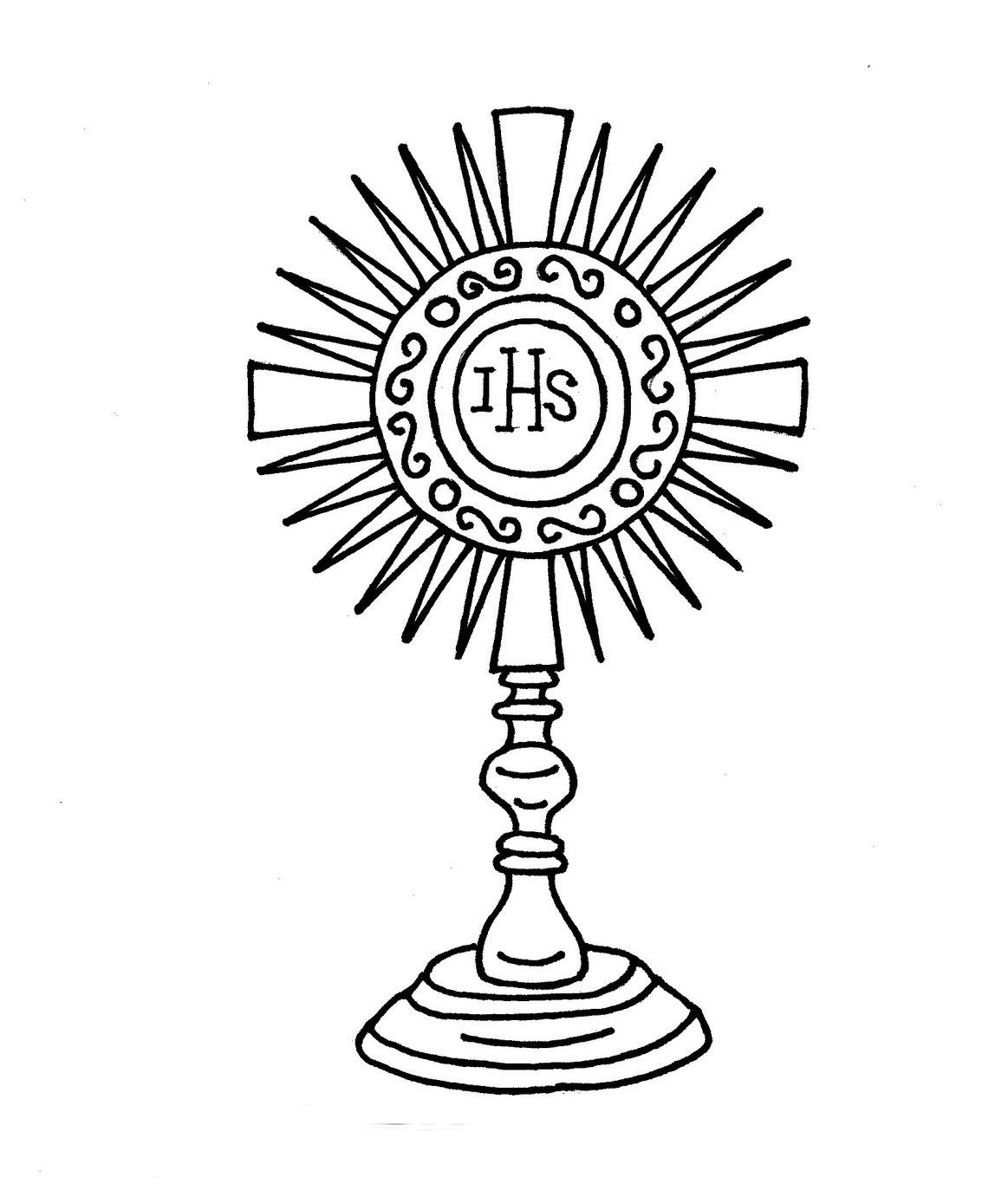 